Room Hire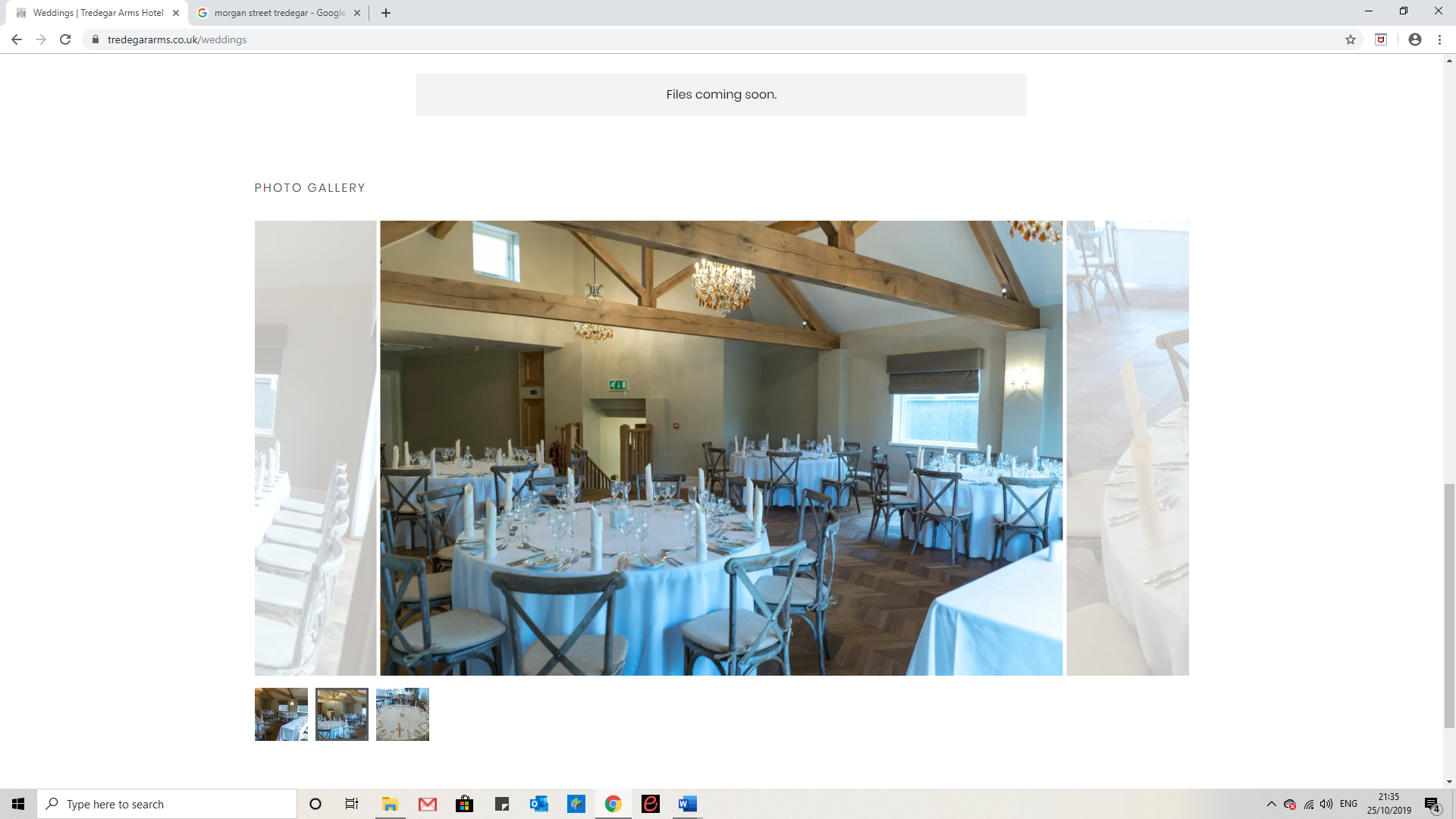 The Sirhowy Suite (Up to 70 Guests)
The Sirhowy Suite can accommodate up to seventyGuests and costs £150.00 to hire out without hotel catering.Please note, if you require hotel catering with your function the room hire charge is waived.CANAPE SELECTIONThe main events are usually served with drinks after arrival at Tredegar Arms Hotel. An elegant canapé reception is offered to guests at the front of the Hotel. Please select four of the following options for £5.00;Should you wish to have any more than four options, each additional item is priced at £1.50 per person thereafter.Cold CanapésChicken & Liver Pate on Melba ToastSmoked Salmon on Wholegrain BreadSelection of Mixed OlivesSausage CheetosVegetable Curry TrigonsMini WrapsWarm CanapésKing Prawns with Sweet Chilli DipCheese Sesame Prawn ToastDuck Spring Rolls with Hoisin SauceMixed Vegetable Samosas & Mango ChutneyHot Western Style Seasoned WedgesHoney & Mustard Glazed SausageTraditional Welsh RarebitDeep Fried Garlic Mushroom and Garlic Mayo Dip
ARRIVAL & TOASTING DRINKArrival DrinksBucks Fizz.............................................................. £5.25Prosecco……………………………………………………… £4.00Pimms and Lemonade............................................£5.50Sparkling Wine .....................................................£5.95Spirit and Mixer -...................................................£3.70Corona ...................................................................£3.30Budweiser ..............................................................£3.30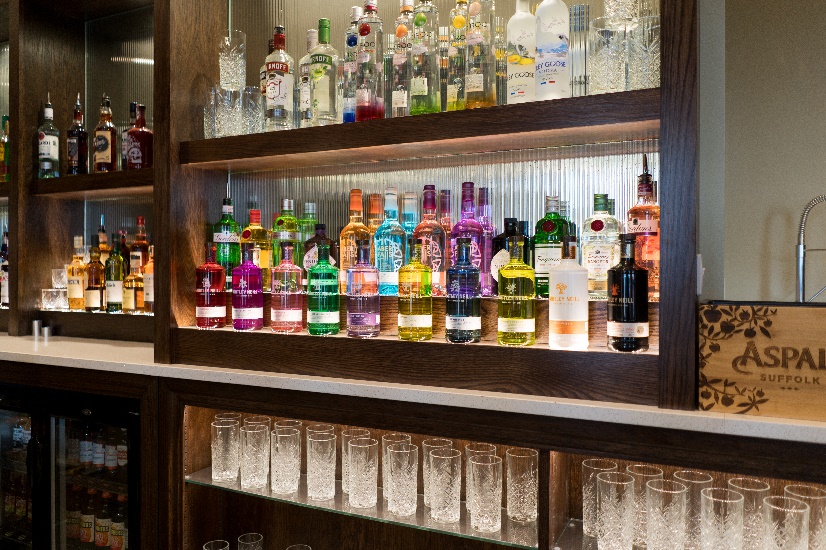 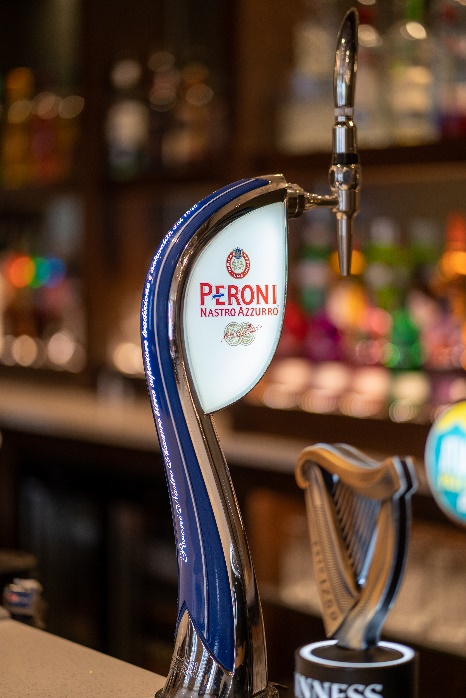 BUFFET OPTIONSHog RoastFresh Spit Roasted Pig with Bramley Apple Sauce, Homemade Stuffing, Crackling, Hot New Potatoes, Bread Rolls, Potato Salad, Tomato and Onion Salad and Coleslaw. Minimum numbers of 30.The Hog Roast Buffet is priced at £15.00 per person. SIGNATURE BUFFET
This buffet choice includes a mixed sandwich platter made up of Beef and Horseradish, Ham and Cheese, Tuna Mayonnaise and Cucumber, Egg Mayonnaise and Cress along with Potato Salad, Tomato and Onion Salad and Homemade Coleslaw. Please select 4 options for £9, 6 options for £11 or 8 options for £13 from the following menu:FriesMini Steak and Ale PiesMini Chicken, Bacon and Leek Pies
Cold Ham Platter Breaded Garlic Mushrooms with Garlic Mayo DipHot Cheese and Tomato Pizza Finger SlicesHoney and Mustard Glazed Mini SausagesSelection of Mixed Crisps and NutsPlaice Goujons with Tartare Sauce
Mini Chicken Satay Selection
Vegetable Satay
Quiche
Mixed Mini Party Pack
(Pork Pies, Sausage Rolls, Chicken Kievs, Savoury Eggs)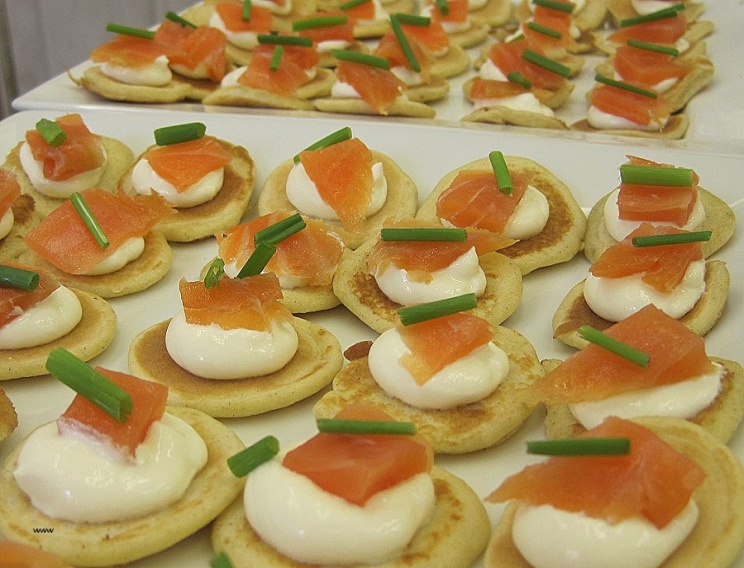 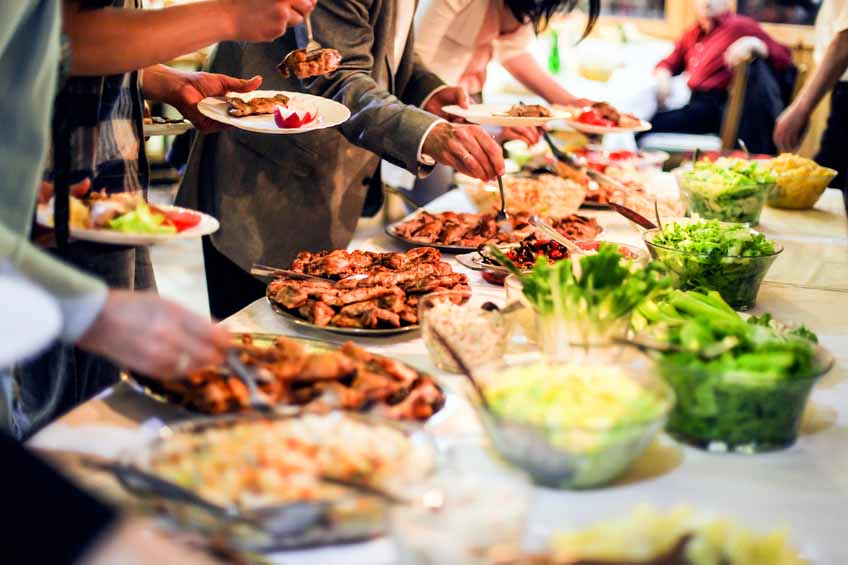 FINISHING TOUCHESChair SashComplete with a Coloured Sash £2.50 per coverOrganza Table RunnersChoose from a wide range of colours to compliment your colour scheme £5.00 per tableResident Disco £200.00Tea Lights & Mirrors £2.00 per tableSweet Cart & Sweets £175.00**Please Note – There is a compulsory security fee of £150 that applies for all functions**

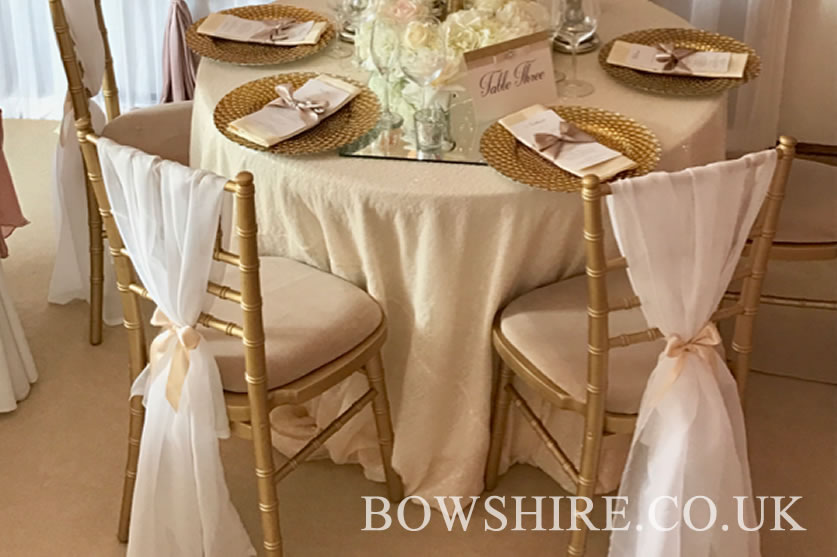 